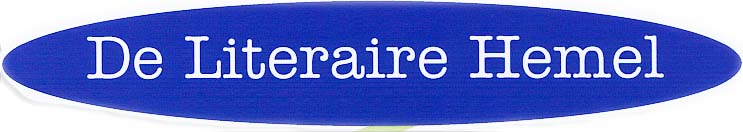 PERSBERICHT 30 januari 2012Joke Hermsen met nieuw boek in AmenVrijdag 10 februari komt schrijfster en filosofe Joke Hermsen naar café De Amer. Annette Timmer gaat met haar in gesprek over haar nieuwe roman “Blindgangers”. Hierin begeeft een groep vrienden, die tijdens hun studie deel uitmaakten van een filosofisch genootschap, zich door een wit besneeuwde nacht naar Drenthe om daar in een buitenhuisje 25 jaar vriendschap te vieren. Eén van de vragen die hen bezighoudt is of er eigenlijk nog wel sprake is van echte vriendschap nu ze elkaar nauwelijks meer zien, opgeslokt als ze worden door werk, partners, kinderen, smartphones en beeldschermen. Hiermee loopt Joke Hermsen vooruit op het thema van de Boekenweek in maart : ‘vriendschap en andere ongemakken’. Maar haar boek gaat ook over het nihilisme van deze tijd, het op hol geslagen kapitalisme en het zoeken naar nieuwe utopische vergezichten. In ”Stil de tijd”, waarvoor Joke Hermsen de Jan Hanlo Essayprijs kreeg, schreef ze over de ervaring van tijd. Het woord aandacht stond centraal. In “Blindgangers”, een zedenschets en relatieroman, wilde ze het woord ‘afstand’ verkennen. Het is een reis door de buiten- en binnenwereld.Tweede gast is . 22Januari is hij tachtig jaar geworden. Ter ere daarvan verscheen de bloemlezing ”80 gedichten”, deels in het Drents, deels in het Nederlands.  is één van de bekendste schrijvers van Drenthe, al was hij liever schilder of musicus geworden, om zonder woorden emoties tot uitdrukking te kunnen brengen in een universele taal. Aldus Suze Sanders in “De schrijver, zien leven, zien wark” achterin de bundel.  praat met  over de ontwikkeling die zijn werk heeft doorgemaakt, over tweetaligheid, ambivalenties en over hoe de selectie voor deze bundel tot stand is gekomen.7 Februari is de 200ste geboortedag van Charles Dickens, bekend van o.a. “De avonturen van Oliver Twist” en “David Copperfield”. Guus de Landtsheer is een bewonderaar van de romans en verhalen van de negentiende-eeuwse Engelse schrijver en is oprichter van de Weerdinger Dickens Leeskring. Eerder was hij al lid van The Haarlem Branch of the Dickens Fellowship (in 1956 opgericht door Godfried Bomans). Hij legt uit waarom het werk van Dickens hem zo aanspreekt.Live muziek van Marinus Scholten, piano en Nicolette Leenstra, viool.De nieuwe folder met het complete programma t/m april 2012 is te vinden op www.literairehemel,nlDe Literaire Hemel, vrijdag 10 februari  café De Amer in AmenAanvang: 20.30 uurToegang: € 10,00
Kaarten via www.literairehemel.nlNadere informatie: , 0528 – 374392 / 06 – 27074771